     HRVATSKO PLANINARSKO DRUŠTVO  ''PLANIK'' UMAG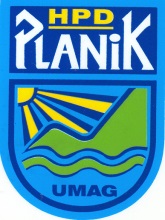 UMAG, Obala J. B. Tita 3. - Tel.091 2060510 - email: Podružnice: Buje, Novigrad, Poreč i BuzetIBAN HR2923800061140007662OIB 97492638914ww.hpdplanik.hr								     .organizira planinarski izletKOŽLJAK – PRODOL – ŠIKOVAC – SISOL – PLOMIN  SUBOTU, 25. rujna 2021. godinePRIJEVOZ: osobnim automobilima do KožljakaOKUPLJANJE:    Okupljanje od 8.15 sati u Kožljaku, pokraj bivše osnovne škole, parkiralište DVD-a. Polazak je u 8:30 s parkirališta.OPIS:                  S parkirališta (cca 50 mnv) krećemo cestom Šušnjevici (150 m) te skrećemo u šumu, na „Jadrankinu stazu“. Uspinjemo se do starog grada Kožljaka (cca 85 mnv); uživamo u vidiku i radu ljudskih ruku. Nastavljamo uzbrdo stazom „Kontrabanda“ (krijumčara – više o tome na stazi ). Dolazimo na Prodol (cca 350 mnv), pogled prema Istri i nastavak puta prema Šikovcu (779 mnv).  Kratka pauza; nastavak prema Sisolu (835 mnv); marenda. Početak spuštanja prema. Dolazak u Plomin, pauza, kava u „Dorini“ (po želji); kombijem do Kožljaka.Na stazi smo oko 6 sati, duljina staze je oko 15 km.TEŽINA STAZE: staza je tehnički i kondicijski srednje zahtjevna.OPREMA: standardna planinarska; hrana iz ruksaka; planinarski dnevnik (dva pečata). Preporuka: štapovi, gamaše, zaštita od sunca, kiše,….TROŠAK: 15,00 kn po osobi za prijevoz kombijem.PRIJAVA: na telefon 0917256789 do petka u 20.00 sati.NAPOMENA: sudionici planinarskog izleta dužni su pridržavati se uputa vodiča i pristupaju izletu na vlastitu odgovornost. Vodič zadržava pravo promjene itinerera u slučaju nepredviđenih okolnosti. Za kombi potrebna maska.VODIČ NA STAZI: Davorka Prusić